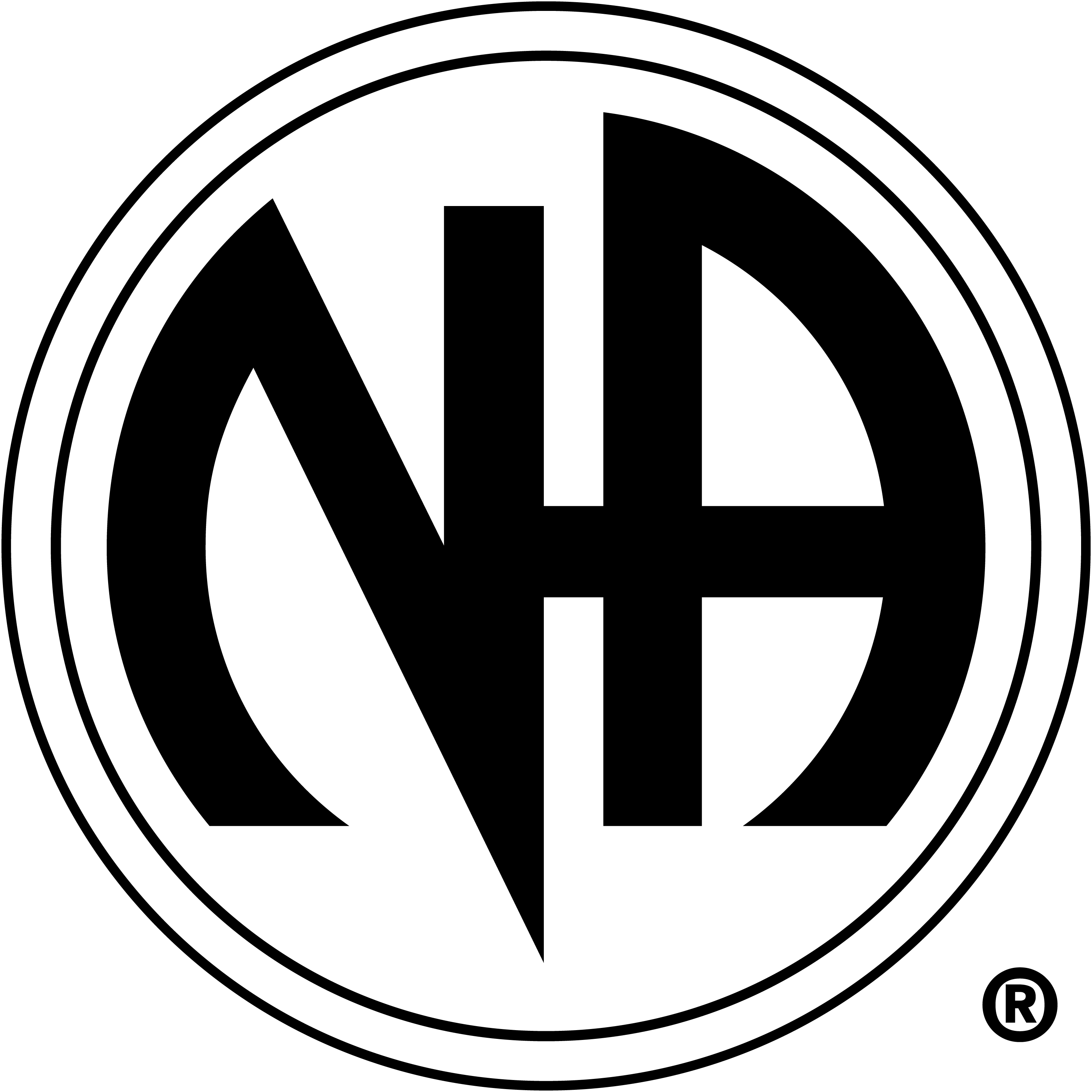 Susquehanna AreaService Committee Meeting MinutesJune 11, 2015Minutes for June 11, 2015The meeting was called to order at 7:10 p.m.  The Twelve Traditions, Twelve Concepts, and GSR Responsibilities were read.There are 40 groups in the area.  Total GSR attendance 29 with 21 voting GSRs. We do have Quorum.The SASC welcomes new GSRs Pete, Nick and Abby.  Thank you for your service.The chair called to suspend the normal order of business in order to vote on the updated policy.  The policy was approved with 18 for and 3 abstaining.The chair reminded the GSRs that all service positions are open for nominations.  Anyone wishing to be nominated should attend the Area Service meeting on July 8, 2015.  Subcommitte ReportsPR:  Verbal report by Katye.  See written report.  Phone Line: Verbal report by Walt. **The hotline has a lot of openings.  There is a 6 month clean time requirement.  Contact Walt at 443-866-1907.**  See written report.Literature:  Verbal Report by Nicola. See written report.Special Events:  Verbal Report by Cait. Upcoming events include the Hotter in July Speaker Jam on July 25 and the Area Picnic on August 29.  For more details see attached written report.H & I:  Verbal Report by Don.  ** Please inform home groups that there are openings at Union Hospital (4th Thursday) and Phoenix (4th Sunday). ** Call Don if interested.  H&I is also planning a learning day on June 19 at the Dexter House.  The address is 115 North Main St, North East, MD.Treasurer: Verbal report by Amanda. Written report attached.RCM: Verbal report by Irv.  All the Regional service positions are open for nominations.  Elections will be held on August 8, 2015.Vice Chair: No report.  This position is currently open.  Please ask your home groups for possible nominations.  There is a 2 year clean time requirement.Web site: Verbal report by Caraline.  See written report.Approval of last month’s minutes:  Last month’s minutes were approvedThe chair suspended the order of business to vote on a motion submitted by The Ties That Bind and seconded by Surrender to Win.  The motion proposed to reimburse Subcommittee chairs, RCM and RCM II for travel expenses incurred during service.  After some discussion the maker added a friendly amendment to specify that the reimbursement rate would be 30 cents per mile.  **PLEASE VOTE ON THIS IN YOUR HOMEGROUPS**Sharing Session :  Ricky asked GSRs to ask the homegroups to support the H & I learning day.  Brian asked if we could start giving away newsletters.  Dave offered to look into prices and details.Old Business:The GSRs voted on the motion proposed last month by Youth and Recovery and seconded by How it Works to reduce the number of hard copies of minutes printed by the secretary.  The motion passed unanimously.  The GSRs indicated that they would 20 copies of the minutes to be printed.New Business:  No new business.Attendance:	P=Present	A=Absent	V=Voting	R=Represented ByExecutive Body Attendance:Subcommitte Chair Attendance:Monthly Group Attendance:In loving service,Lizzie D.TitleNameAugSepOctNovDecJanFebMarAprMayJunJulChairDave410-440-0201PPPPPPPAPPPVice ChairPosition openSecretaryLiz410-652-0637APPPPPPAPPPTreasurerAmanda443-802-3620PPPPPPPPPAPAlt. TreasurerTom G443-345-9876PPPPPSubcommitteeNameAugSepOctNovDecJanFebMarAprMayJunJulRCMIrv 443-876-4626PPPPPPPPPPPRCM IIChris443-686-6573PPPPPPPPPPPPhone LineWalt 443-866-1907PAPAPPPPPAPLiteratureNicolaPPPPPPPPPPPSpecial EventsCaitSusqarea.specialevents@gmail.comPPPPPPPPPAPH &IDon484-643-9853PPPPAPPPPPPWebsiteCaraline443-864-0250PPPPPPPPAPPPRKayte302-256-2046AAPAPPPGroup NameAugSepOctNovDecJanFebMarAprMayJunJulAgainst all OddsVVVVVAVVAARAnonymous GroupVVVVAVAVVVVBack to BasicsVRVRVVARAAVCame to BelieveVAARVVAAAAAChanging on FaithVRRVRRARRVVChapter 5VVVRVRVVVVRClean and SereneVVVVVVVVVAVCleaning UpAAVAVAVVVAAComplete DefeatVVVVVVVVVVVCope Without DopeVVAVVVVVVRRDay by DayRVVAVVVVVAAFree at LastAAAAVVVVRAVGetting CleanAVVAVAAVAAAGood orderly DirectionVVVVVAVRRVVGratitude GroupRRRRRRRRRRRHow it WorksVAVVVRVVVVVThe Journey ContinuesRVVAVVVVVVVKeep it SimpleVRVRVLiving CleanRAAAAVVAVAAJust for TodayAVARRRVRAARLit on Main StreetAARRARVAARLooking UpVVAAVVVVVAAMessage of HopeVVVVVAAVAAANature of RecoveryVVVVAVVVVVVNA Way we CanAAAAAAAAAAANot Just an HourVVVVAVVVRVVPhoenix RisingRAVVVRVVAAPracticing PrinciplesVRestored to SanityVVRVVVVVRVVSerenity at 7VVVRVVRRRVVSpiritual BreakVVRRVVVVVVVSpiritual JourneyAARRAAVAVAStaying CleanRRVVVVVVVVVStrength in SistersAVVVVVVVVVRSurrender to WinVVRRRVVVRVVSurviving Saturday NightRVAVVVVRVVRTies that BindRVRRVRRRRVVTake a ChanceVRVRVAAAARAWe See the LightRRRRRVVVVVYouth in RecoveryVVVVVAVAVVTotal Groups3837373838383838393940Total Attendance2929303031293130282429Voting GSRs2223211726212822191921QUORUMYYYyYYYYYNY